Załącznik nr 1 do Uchwały nr 3751/21Zarządu Województwa Świętokrzyskiego z dnia 19 maja 2021 r.OZ-I.1711.1.20201(kontynuacja sprawy: OZ-IV.1711.2.2021)Egzemplarz 1WYSTĄPIENIE POKONTROLNEsporządzony na podstawie § 25 Rozporządzenia Ministra Zdrowia z dnia 20 grudnia 2012 r.
w sprawie sposobu i trybu przeprowadzania kontroli podmiotów leczniczych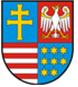 URZĄD MARSZAŁKOWSKIWOJEWÓDZTWA ŚWIĘTOKRZYSKIEGOul. Al. IX Wieków Kielc 3, 25-516 KielceDANE IDENTYFIKACYJNE KONTROLIJednostka przeprowadzająca kontrolęUrząd Marszałkowski Województwa ŚwiętokrzyskiegoPrzeprowadzający kontrolęNa podstawie Uchwały Nr 3409/21 z dnia 24.02.2021 r. Zarząd Województwa upoważnił
Ewę Murzec – Kierownika Oddziału ds. Organizacyjnych i Kontroli Departamentu Ochrony Zdrowia oraz Jolantę Jesionowską – Głównego Specjalistę w Oddziale ds. Organizacyjnych
i Kontroli Departamentu Ochrony Zdrowia do przeprowadzenia kontroli w Świętokrzyskim Centrum Ratownictwa Medycznego i Transportu Sanitarnego w Kielcach
Kontrolujący otrzymali imienne upoważnienia o numerze OZ-IV.1711.2.2021
z dnia 24.02.2021 r. podpisane przez Marszałka Województwa Świętokrzyskiego. (Dowód: akta kontroli str. 1-6 Uchwała ZWŚ, Upoważnienia do kontroli)Przed podjęciem czynności kontrolnych Zespół kontrolujący złożył podmiotowi uprawnionemu do kontroli pisemne oświadczenie o braku okoliczności uzasadniających
ich wyłączenie z udziału w kontroli, stosowanie do § 5 ust. 4 Rozporządzenia Ministra Zdrowia z dnia 20 grudnia 2012 r. w sprawie sposobu i trybu przeprowadzania kontroli podmiotów leczniczych. (Dowód: akta kontroli str. 7-8 Oświadczenia kontrolujących)Data rozpoczęcia i zakończenia czynności kontrolnych  Czynności kontrolne zostały przeprowadzone w terminie od dnia 8.03.2021 r.
do dnia 26.03.2021 r.Kontrolę wpisano do książki kontroli pod poz. 12.Numer i zakres kontroli OZ-IV.1711.2.2021 Realizacja zadań określnych w regulaminie organizacyjnym i statucie, dostępność i jakość udzielanych świadczeń zdrowotnych w latach 2019-2020.Sprawdzenie sposobu wykonania zaleceń pokontrolnych zawartych w Wystąpieniu Pokontrolnym z dnia 20.11.2018 r., znak: DOZ.III.1711.20.1.2018.
Oznaczenie Jednostki Kontrolowanej Świętokrzyskie Centrum Ratownictwa Medycznego i Transportu Sanitarnego w Kielcach – 
w treści niniejszego dokumentu zwane również: ŚCRMiTS, Centrum Ratownictwa Medycznego, Centrum, Zakładem, Podmiotem Leczniczym, Jednostką Kontrolowaną, Udzielającym zamówienia.Kierownik Jednostki Kontrolowanej Pani Marta Solnica – DyrektorOcena ogólna Mając na uwadze przyjętą skalę ocen, działalność Centrum Ratownictwa Medycznego, 
w zakresie objętym kontrolą, oceniono pozytywnie z nieprawidłowościami z zastosowaniem kryteriów kontroli wynikających z ustawy o działalności leczniczej z dnia 15 kwietnia 2011r. (zwana dalej u.d.l) tj. celowości, gospodarności i rzetelności. Ocena wynika z zaprezentowanych w dalszej części niniejszego dokumentu ocen cząstkowych, odnoszących się do poszczególnych zagadnień wytypowanych do kontroli.Opis ustalonego stanu faktycznegoStan faktyczny został opisany w oparciu o tematy sformułowane w pkt 3 pn. Oznaczenie zagadnień wymagających oceny Programu kontroli Centrum Ratownictwa Medycznego zatwierdzonego Uchwałą Nr 3408/21 Zarządu Województwa Świętokrzyskiego 
z dnia 24.02.2021 r. tj.: Realizacja zadań określonych w regulaminie organizacyjnym i statucie.Dostępność i jakość udzielanych świadczeń zdrowotnych, w tym w szczególności:udzielanie świadczeń zdrowotnych w jednostkach organizacyjnych Centrum Ratownictwa Medycznego,określenie liczby pracowników udzielających poszczególnych świadczeń zdrowotnych
lub usług oraz ich kwalifikacji,udzielanie zamówień na świadczenia zdrowotne,obowiązkowe ubezpieczenie odpowiedzialności cywilnej podmiotu wykonującego działalność leczniczą (umowy ubezpieczeniowe, polisy),tryb przyjmowania i rozpatrywania skarg i wniosków, związanych z działalnością podmiotu leczniczego (z wyłączeniem tych, które podlegają nadzorowi medycznemu),ankiety satysfakcji pacjenta,system zarządzania (posiadane certyfikaty/akredytacje),stan wyposażenia w aparaturę i sprzęt medyczny (umowy serwisowe).Sprawdzenie sposobu wykonania zaleceń pokontrolnych zawartych w Wystąpieniu Pokontrolnym z dnia 20.11.2018 r., znak: DOZ.III.1711.20.1.2018.(Dowód: akta kontroli str. 9-15 Uchwała ZWŚ wraz z Programem Kontroli)REALIZACJA ZADAŃ OKREŚLONYCH W REGULAMINIE ORGANIZACYJNYM I STATUCIEOpis stanu faktycznego 1.1. Statut Podmiotu Leczniczego (zwany w dalszej części Statutem)Centrum Ratownictwa Medycznego działa na podstawie Statutu uchwalonego 
w dniu 20.11.2017 r. przez Sejmik Województwa Świętokrzyskiego. W okresie objętym kontrolą tj. w latach 2019 – 2020 nie dokonano zmian w Statucie.   Stosownie do treści ww. dokumentu  siedzibą Zakładu jest miasto Kielce; Zakład został powołany w celu wykonywania: 1) działalności leczniczej polegającej na: a) udzielaniu ambulatoryjnych świadczeń zdrowotnych poprzez podejmowanie medycznych czynności ratunkowych wobec każdej osoby znajdującej się w stanie nagłego zagrożenia zdrowia lub życia, udzielanie świadczeń zdrowotnych osobom w przypadku pogorszenia ich stanu zdrowia, które nie jest stanem nagłym, udzielanie świadczeń zdrowotnych przez zespoły wyjazdowe ogólne i zespoły transportu neonatologicznego N, b) promocji zdrowia, c) realizacji zadań dydaktycznych, 
2) usług transportu sanitarnego, 3) działalności gospodarczej polegającej na prowadzeniu stacji kontroli pojazdów. (Dowód: akta kontroli str. 16-17 Informacja podpisana przez Dyrektor ŚCRMiTS,
Uchwała Nr XXXVIII/548/17 Sejmiku WŚ z dn. 20.11.2017 r. -wydruk)
1.2. Regulamin Organizacyjny Zakładu (zwany w dalszej części Regulaminem)Opis stanu faktycznegoKontrolujący ustalili, że w Podmiocie Leczniczym obwiązywał Regulamin 
z dnia 20.11.2018 r. (t.j. ze zm.), do którego w 2020 r. zostały wprowadzone zmiany. Dotyczyły one m.in. wysokości opłat za udostępnienie dokumentacji medycznej i innych opłat (w tym np. za udzieloną pomoc medyczną, za transport sanitarny wykonywany 
na zalecenie: zakładu opieki zdrowotnej lub praktyki lekarskiej (pielęgniarskiej), klienta indywidualnego). Jednocześnie kontrolujący wykazali, że w dniu 05.10.2020 r. Rada Społeczna ŚCRMiTS pozytywnie zaopiniowała zmiany do Regulaminu m.in. odnośnie funkcjonowania Centralnej Dyspozytorni Medycznej, które stosownie do treści Zarządzenia Nr 18/2020 Dyrektor ŚCRMiTS z dnia 06.10.2020 r. miały obowiązywać od  01.01.2021 r.
 tj. po okresie objętym kontrolą. (Dowód: akta kontroli str. 18-34 Zestawienie podpisane przez Dyrektor ŚCRMiTS, Uchwały RS Nr 9/2018 
z dn. 19.11.2018 r., Nr 2/2020 z dn. 10.02.2020 r., Nr 5/2020 z dn. 05.10.2020 r. Zarządzenia Dyrektor ŚCRMiTS Nr 37/2018 z dn. 20.11.2018 r., Nr 3/2020 z dn. 11.02.2020r., Nr 18/2020 z dn. 6.10.2020 r. - wyciąg)W trakcie czynności kontrolnych ustalono, że w 2019 r. dwa specjalistyczne zespoły ratownictwa medycznego zostały przekształcone w cztery podstawowe zespoły ratownictwa medycznego, znajduje to potwierdzenie w Księdze Rejestrowej nr 000000014824 
(zwana w dalszej części RPWDL), a szczegóły w tym zakresie przestawia poniższe zestawienie tabelaryczne.Dyrektor Centrum Ratownictwa Medycznego złożyła wyjaśnienie wskazując, że nowelizacja ustawy o PRM wprowadzała nowe wymogi określające kwalifikacje dla lekarza systemu. 
Obsada lekarska systematycznie zmniejszała się, a próby pozyskiwania nowej kadry 
nie przyniosły efektu.  ŚCRMiTS wystąpiło z wnioskiem do Wojewody Świętokrzyskiego 
o wyrażenie zgody na wprowadzenie zmian w planie działania systemu poprzez przekształcenie zespołów specjalistycznych w zespoły podstawowe.  (Dowód akta kontroli str. 35-42 Zestawienie tabelaryczne  wraz z informacją podpisaną
przez Dyrektor ŚCRMiTS,  RWDL – wyciąg w zakresie ww. zmian)Stosownie do treści Regulaminu:1) zadania Zakładu obejmują m.in.: udzielanie ambulatoryjnych świadczeń zdrowotnych
w ramach: a)  ambulatoryjnej opieki specjalistycznej realizowanej przez zespoły ratownictwa medycznego – podstawowe i specjalistyczne; b) podstawowej opieki zdrowotnej w zakresie nocnej i świątecznej opieki zdrowotnej; c) pomocy doraźnej, w tym realizowanej przez zespoły wyjazdowe transportu medycznego i wyjazdowy zespół sanitarny neonatologiczny N;2) w skład Zakładu ambulatoryjnych świadczeń zdrowotnych wchodzą jednostki i komórki organizacyjnej działalności podstawowej związanych z udzielaniem świadczeń zdrowotnych;
3) ambulatoryjne świadczenia zdrowotne zapewniane są w pojazdach przeznaczonych
do udzielania tych świadczeń lub w miejscu pobytu pacjenta oraz w ambulatoriach ogólnych 
przez osoby wykonujące zawód medyczny oraz spełniające wymagania określone
w obowiązujących przepisach, zgodnie z aktualnym poziomem wiedzy.Zadania zespołów ratownictwa medycznego oraz komórek organizacyjnych realizujących świadczenia z zakresu nocnej i świątecznej opieki zdrowotnej zostały szczegółowo opisane
w drugiej części niniejszego dokumentu pkt 2 Dostępność i jakość udzielanych świadczeń zdrowotnych.

Ocena cząstkowa wraz z uzasadnieniem Pozytywnie oceniono działalność Podmiotu Leczniczego w zakresie Realizacja zadań określonych w Regulaminie Organizacyjnym i Statucie. Pozytywna ocena odnosi 
się do: 1) posiadania opinii Rady Społecznej i Zarządzeń Dyrektora dotyczących Regulaminu 
oraz zmian wprowadzanych do ww. dokumentu; 2) określenia w Regulaminie elementów wymaganych przepisami art. 24 ust. 1 u.d.l.;  3) zgodności struktury organizacyjnej jednostek 
i komórek z zapisami Księgi Rejestrowej prowadzonej dla Podmiotu Leczniczego.DOSTĘPNOŚĆ I JAKOŚĆ UDZIELANYCH ŚWIADCZEŃ ZDROWOTNYCHW zakresie dostępności i jakości do udzielonych świadczeń zdrowotnych badaniu poddano:udzielanie świadczeń zdrowotnych w jednostkach organizacyjnych Centrum Ratownictwa Medycznego;określenie liczby pracowników udzielających poszczególnych świadczeń zdrowotnych lub usług oraz ich kwalifikacji;udzielanie zamówień na świadczenia zdrowotne;obowiązkowe ubezpieczenie odpowiedzialności cywilnej podmiotu wykonującego działalność leczniczą (umowy ubezpieczeniowe, polisy);tryb przyjmowania i rozpatrywania skarg i wniosków, związanych z działalnością podmiotu leczniczego (z wyłączeniem tych, które podlegają nadzorowi medycznemu);ankiety satysfakcji pacjenta i system zarządzania (posiadane certyfikaty/akredytacje);stan wyposażenia w aparaturę i sprzęt medyczny (regulacje wewnętrzne, umowy serwisowe, paszporty techniczne).Opis stanu faktycznego W oparciu o informacje uzyskane w trakcie trwania czynności kontrolnych ustalono, 
że w latach 2019 – 2020 Centrum Ratownictwa Medycznego realizowało łącznie 13 umów zawartych z OW NFZ w Kielcach, w tym: 5 w 2019 r. i 8 w 2020 r., wśród których
3 dotyczyły refundacji świadczeń z tytułu utrzymującego się stanu epidemii COVID-19.
Wartość podpisanych umów opiewała na kwotę 149 092 286,30 zł natomiast ich realizacja wyniosła łącznie 163 729 404,91 zł, co oznacza, że różnica w wartości świadczeń zakontraktowanych i wykonanych kształtowała się na poziomie 14 637 118,61 zł. W oparciu o przedłożone wyjaśnienia ustalono, iż różnica pomiędzy wartością podpisanych umów, a wykonaniem kontraktu wynikała z ich specyfiki i wzrostu w 2020 r. liczby realizowanych przez ŚCRMiTS umów. W umowach nr: 13-00-00325-19-02, 
13-00-00325-20-03, 13-00-00325-20-08, 13-00-00325-20-10, 17/2020 kwota kontraktu 
nie została określona i była uzależniona od liczby i rodzaju wykonanych świadczeń, 
w tym m.in. zrealizowanych przewozów (w kilometrach), liczby składu osobowego zespołu realizującego transporty sanitarne, wykonanych testów antygenowych na obecność wirusa SARS-COV-2.Według informacji Z-cy Dyrektora ds. Ekonomicznych, za  2019 r. i 2020 r. Narodowy Fundusz Zdrowia pokrył w całości świadczenia zrealizowane przez Centrum Ratownictwa Medycznego. (Dowód akta kontroli str. 43 -47 Zestawienie umów zawartych w latach 2019 -2020
z NFZ podpisane przez Dyrektor ŚCRMiTS,, Wyjaśnienia podpisane
przez pracownika księgowości i Z-cę Dyrektora ds. Ekonomicznych)2.1.Udzielanie świadczeń zdrowotnych w jednostkach organizacyjnych Centrum Ratownictwa MedycznegoKontrolujący ustalili, że opis przebiegu procesu udzielania świadczeń medycznych 
w Centrum Ratownictwa Medycznego ogólnie określa Regulamin (np. w zakresie organizacji świadczeń nocnej i świątecznej opieki zdrowotnej). Ponadto w Podmiocie Leczniczym funkcjonują  Zarządzenia Dyrektor ŚCRMiTS nr: 40/2018 r. z dnia 17.12.2018 r. oraz 2/2019 z dnia 25.01.2019 r., które regulują odpowiednio: postępowanie z lekami 
i wyrobami medycznymi, sposób przechowywania i rozchodu preparatów zawierających środki odurzające i substancje psychotropowe przez specjalistyczne i podstawowe ZRM.
Z kolei zasady i organizację świadczeń zdrowotnych udzielanych przez zespoły ratownictwa medycznego określa ustawa o Państwowym Ratownictwie Medycznym z dnia 06 września 2006 r. (zwana dalej u.p.r.m.) oraz aktów wykonawczych, w tym m.in. w sprawie: 
1)  świadczeń gwarantowanych z zakresu ratownictwa medycznego; 2) medycznych czynności ratunkowych i świadczeń zdrowotnych innych niż medyczne czynności ratunkowe, które mogą być udzielane przez ratownika medycznego; 3) rodzaju i zakresu świadczeń zapobiegawczych, diagnostycznych, leczniczych i rehabilitacyjnych udzielanych 
przez pielęgniarkę albo położną samodzielnie bez zlecenia lekarskiego, a także ustawy 
o ochronie zdrowia psychicznego. Ponadto, do 31.12.2020 r. w Centrum obowiązywało rozporządzenie Ministra Zdrowia w sprawie ramowych procedur przyjmowania wezwań przez dyspozytora medycznego i dysponowania zespołami ratownictwa medycznego.(Dowód akta kontroli str. 48 Informacja podpisana przez Kierownika Działu Nadzoru i Organizacji)W trakcie czynności kontrolnych ustalono, że w latach 2019 – 2020 w ŚCRMiTS funkcjonowało 12 oddziałów i 13 ambulatoriów, w tym 5 ambulatoriów świadczyło usługi 
w ramach nocnej i świątecznej opieki zdrowotnej tj.: 1) jedno w Mniowie; 
2) cztery jako podwykonawca dla: Centrum Matki i Noworodka w Kielcach, Zespołu Opieki Zdrowotnej w Pińczowie, Samodzielnego Publicznego Zespołu Opieki Zdrowotnej 
w Kazimierzy Wielkiej oraz Szpitala św. Leona w Opatowie. Dyrektor Centrum Ratownictwa Medycznego poinformowała, że ambulatoria ogólnolekarskie (nadal zarejestrowane w RPWDL) spełniają normy wymagane dla gabinetu zabiegowego 
i lekarskiego, poczekalni oraz węzła sanitarnego. Gabinety utrzymywane są wyposażone 
w podstawowe środki medyczne i farmakologiczne. Z uwagi na charakter działalności ŚCRMiTS potencjalny pacjent może zgłosić się do Centrum Ratownictwa Medycznego 
w celu uzyskania doraźnej pomocy. Ponadto w części ambulatorium okresowo wykonuje się  badania osób zatrzymanych przez policję przed osadzeniem w areszcie. (Dowód akta kontroli str. 49 Zestawienie nr 2 i wyjaśnienie podpisane przez Dyrektor ŚCRMITS)Kontrolujący ustalili, że ŚCRMiTS w styczniu 2019 r. dysponowało zespołami wyjazdowymi: specjalistycznymi ,,S” (10), podstawowymi ,,P” (34), oraz typu N (1) natomiast w grudniu 2019 r., ze względu na przekształcenie zespołów, było: 8 zespołów typu ,,S” i 38 zespołów typu ,,P” – 36 pozostawało w gotowości całodobowej a 2 przez 8 godzin dziennie.(Dowód akta kontroli str. 50 Zestawienia dotyczące liczby zespołów wyjazdowych 
 typu: S,P,N  i wyjaśnienie podpisane przez Dyrektor ŚCRMiTS)Świadczenia realizowane przez zespoły wyjazdowe Przedstawione zestawienie obrazuje liczbę świadczeń zdrowotnych realizowanych 
w latach 2019 – 2020 przez zespoły Centrum Ratownictwa Medycznego typu: S i  P.Analiza danych pozwoliła na ustalenie, że w latach 2019 – 2020 zespoły ,,S” i ,,P” 
wykonały łącznie 222 654 wyjazdów do wypadków i zachorowań, w tym: w 2019 r. – 
119 045 i w 2020 r. – 103 609.  W 2020 r. w porównaniu do 2019 r. łączna liczba wyjazdów zespołów:  ,,S” wynosiła 13 081, czyli  mniej o 5 752, ,,P” wynosiła 90 528 czyli mniej o 9 684.W ramach umowy podwykonawstwa w jednym rejonie operacyjnym świadczenia zdrowotne zabezpieczają zespoły wyjazdowe SP ZOZ Staszów dane w tym zakresie obrazuje poniższe zestawienie.W oparciu o ww. informacje ustalono, że w latach 2019 – 2020 ZRM 
SP ZOZ Staszów wykonały łącznie 11 416 wyjazdów do wypadków i zachorowań,
w tym: w 2019 r. – 5 835 i w 2020 r. – 5 581.  W 2020 r. w porównaniu do 2019 r. liczba wyjazdów zespołów:  ,,S” wynosiła 1 928, czyli  więcej o 43, ,,P” wynosiła 3 653 czyli mniej o 297.W latach 2019 – 2020 Podmiot Leczniczy wykonywał również: transporty sanitarne w zakresie POZ – łącznie 7 794 (odpowiednio 4449 i 3345); świadczenia udzielane przez wyjazdowy zespół typu N – łącznie 363 (odpowiednio 213 i 150);od 1.03.2020 r. usługi transportu międzyszpitalnego – 1 899 wyjazdów.Ponadto, zgodnie z informacją Dyrektor ŚCRMiTS, w ramach umowy zawartej z NFZ 
w przedmiocie transport sanitarny POZ realizowane były świadczenia dla tych placówek,
które w złożonych do NFZ, oświadczeniach wskazywały Centrum jako wykonawcę 
ww. świadczeń. Zarówno w 2019 r. jak i 2020 r. Jednostka Kontrolowana wykonała transporty sanitarne dla 82 POZ-ów. Podmiot Leczniczy realizował także usługi transportu 
w oparciu o umowy cywilnoprawne zawarte z jednostkami ochrony zdrowia: w 2019 r. dla 81 podmiotów a w 2020 r. dla 76 podmiotów. Dyrektor Centrum podała, że w latach 2019 – 2020 wykonywano transport osób prywatnych, bez zlecenia lekarza ubezpieczenia zdrowotnego (odpowiednio 398 i 181).  (Dowód akta kontroli str. 51-52  Zestawienia i informacje podpisane przez Dyrektor ŚCRMiTS)Zgodnie z art. 24 ust. 1 pkt 1) u.p.r.m. Wojewoda podejmuje działania organizacyjne zmierzające do zapewnienia następujących parametrów czasu dotarcia na miejsce zdarzenia dla zespołu ratownictwa medycznego od chwili przyjęcia zgłoszenia przez dyspozytora medycznego: mediana czasu dotarcia – w skali każdego miesiąca – jest nie większa niż 8 minut w mieście powyżej 10 tysięcy mieszkańców i 15minut poza miastem powyżej 10 tysięcy mieszkańców (…).Mając powyższe na uwadze kontrolujący dokonali niżej opisanych ustaleń.  Przekroczenia mediany czasu dotarcia (w minutach) dotyczyło zespołów wyjazdowych typu P 
w przeważających przypadkach w 2020 r. Na podstawie informacji uzyskanych od Dyrektor Centrum, wiadomo iż mediana czasu dojazdu ZRM w styczniu 2019 r. i w 2020 r. przekroczona została z uwagi na warunki atmosferyczne panujące w tym okresie. Ponadto, prowadzone remonty i budowy nowych odcinków dróg, również wydłużały czas dojazdu ZRM do celu. 
Począwszy od marca 2020 r., mediana czasu dojazdu została znacznie przekroczona z powodu pandemii. ZRM po kilka godzin oczekiwały pod szpitalami, ponieważ SOR-y były zamknięte często przez wiele godzin (we wszystkich szpitalach brakowało wolnych łóżek dla pacjentów 
z pozytywnym wynikiem w kierunku SARS CoV-2). Wydłużeniu, z powodu procedur związanych z trwającym stanem epidemicznym, uległ również czas przeznaczony na zabezpieczenie zespołu 
w środki ochrony indywidualnej, które muszą być zastosowane. (Dowód akta kontroli str. 53-54 Zestawienie i wyjaśnienie podpisane przez Dyrektor ŚCRMiTS)Nocna i świąteczna opieka zdrowotnaCzynności kontrolne pozwoliły na ustalanie, że w ramach świadczeń nocnej i świątecznej opieki zdrowotnej udzielanej w warunkach ambulatoryjnych, w miejscu zamieszkania lub pobytu świadczeniodawcy Podmiot Leczniczy w latach 2019 – 2020  wykonał  łącznie 60 789 świadczeń lekarskich (odpowiednio 39 119 i 21 670). Poniższy wykres  przedstawia liczbę pacjentów, którym udzielono świadczeń zarówno w gabinecie lekarskim jak i w ramach wyjazdowej opieki lekarskiej  (w tym pacjenci do 18 roku życia).Zaprezentowane dane pokazują, że w 2020 r. w porównaniu do 2019 r.  liczba: przyjętych pacjentów w ramach pomocy internistycznej i usług medycznych udzielonych dzieciom do 18 roku życia, zmniejszyła się o 16 192; świadczeń w ramach wyjazdowej opieki  lekarskiej udzielanej dorosłym i dzieciom 
do 18 roku życia, zmniejszyła się o 1 257.W oparciu o informacje uzyskane w trakcie kontroli dotyczące wykonania świadczeń 
w gabinecie zabiegowym w ramach nocnej i świątecznej opieki zdrowotnej w latach 
2019 – 2020 ustalono, że przyjęto łącznie 38 822 pacjentów, udzielając 91 908 świadczeń. Szczegóły w tym zakresie przedstawia poniższy wykres.Zaprezentowane dane pokazują, że w 2020 r. w porównaniu do 2019 r. liczba: przyjętych pacjentów, wykonanych: świadczeń pielęgniarskich, iniekcji, wyjazdów zmniejszyła 
się odpowiednio o  10 960, 14 326, 14 720, 1 170.Na podstawie szczegółowych zestawień  kontrolujący ustalili, że liczba udzielonych świadczeń w gabinecie lekarskim i zabiegowym zmalała po I kwartale 2020 r. – Dyrektor Centrum poinformowała, że powyższe  wiązało się z wystąpieniem stanu epidemicznego wywołanego wirusem SARS Cov-2 i zmianą zachowań zarówno pacjentów (np. korzystanie 
z teleporady), jaki i lekarzy POZ, którzy m.in. ograniczyli zlecanie zabiegów pielęgniarskich w domu pacjenta dbając o ograniczenie przenoszenia wirusa z jednego do drugiego środowiska. (Dowód akta kontroli str. 55-57  Zestawienia 4 i 4A do Tez kontroli
 i wyjaśnienie podpisane przez Dyrektor ŚCRMiTS)W związku z tym, iż Centrum realizuje świadczenia z zakresu ambulatoryjnych świadczeń zdrowotnych m.in. w pojazdach przeznaczonych do ich wykonywania, kontrolujący ustalili, 
że w latach 2019 – 2020 łączna ich liczba wynosiła 227 (odpowiednio 110 i 117) w tym: Ustalono, iż w okresie objętym kontrolą: 1) w oparciu o umowę darowizny przekazano 7 karetek podmiotom trzecim, w tym: 5 w 2019 r. i 2 w 2020 r., 2) czasowo wycofano 
z eksploatacji z powodu awarii łącznie 7 pojazdów.  (Dowód akta kontroli str. 58- 65 Zestawienia sporządzone przez Kierownika Działu Eksploatacji)Ocena cząstkowa wraz z uzasadnieniemPozytywnie oceniono działalność Jednostki Kontrolowanej w zakresie realizacji świadczeń zdrowotnych. Ocena pozytywna dotyczy: posiadania i stosowania procedur regulujących przebieg udzielania świadczeń zdrowotnych oraz zasad organizacji i realizacji określonych zadań w badanych komórkach organizacyjnych, w tym: 1) wykonywania świadczeń przez
zespoły wyjazdowe typu P, S i N oraz w transport sanitarny; 2) sposobu zabezpieczenia jednego rejonu w ZRM poprzez zawarcie umowy podwykonawstwa; 3) sposobu organizacji  świadczeń zdrowotnych z zakresu nocnej i świątecznej opieki zdrowotnej w ramach umowy 
z OW NFZ i umów podwykonawstwa.2.2. Określenie liczby pracowników udzielających poszczególnych świadczeń zdrowotnych lub usług oraz ich kwalifikacjiW oparciu o zestawienia sporządzone przez Kierownika Działu Kadr ustalono, że w latach 
2019 – 2020 Jednostka Kontrolowana zatrudniała personel medyczny zarówno w oparciu 
o umowy o pracę jak i umowy cywilnoprawne (patrz tabele poniżej).LICZBA PRACOWNIKÓW ZATRUDNIONYCH NA PODSTAWIE UMOWY O PRACĘZ przedstawionych danych  wynika, że w 2020 r. w porównaniu do 2019 r. liczba pracowników zatrudnionych na umowę o pracę uległa zmniejszeniu o 16 osób (zmniejszenie etatów o 14,5). LICZBA PRACOWNIKÓW ZATRUDNIONYCH W OPARCIU O UMOWY CYWILNOPRAWNEZ przedstawionych danych wynika, że liczba osób realizujących świadczenia w oparciu 
o umowy cywilnoprawne w 2020 r. w porównaniu do 2019 r. zmniejszyła się łącznie 
o 69 osób. Biorąc powyższe pod uwagę, w oparciu o wyjaśnienie Kierownika Kadr ustalono, 
że zmniejszenie stanu zatrudnienia spowodowane było m.in.:  1) osiągnięciem wieku emerytalnego przez pracowników etatowych i przejściem ich na emeryturę; 
2) przekwalifikowaniem ratowników medycznych (uzyskanie dyplomów w dziedzinie pielęgniarstwa); 3) zmniejszeniem liczby lekarzy w związku z przekształceniem karetek S 
na P w Kielcach i Opatowie. Ponadto, że znaczna część personelu medycznego w związku
 z ogłoszeniem stanu epidemicznego otrzymała zakaz pracy w innych jednostkach, 
co skutkowało rozwiązywaniem przez Zleceniobiorców umów o świadczenie usług medycznych z ŚCRMiTS. (Dowód akta kontroli str. 66-67 Zestawienia liczby zatrudnionych i Wyjaśnienie Kierownika Działu i Kadr)W trakcie czynności kontrolnych dokonano weryfikacji kwalifikacji losowo wybranych:  
3 lekarzy, 4 pielęgniarzy oraz 3 ratowników medycznych pod kątem wymagań określonych 
w tym zakresie w u.p.r.m. Na podstawie okazanych dokumentów ustalono, że: 1) lekarze posiadali dyplomy ukończenia studiów i uzyskania specjalizacji, prawo wykonywania zawodu lekarza, wpis do rejestru Okręgowej Izby Lekarskiej i dokumenty potwierdzające dodatkowe kwalifikacje; 
2) pielęgniarze posiadali dokumenty potwierdzające  uzyskanie statusu pielęgniarki/rzy; prawo wykonywania zawodu, wpis do rejestru pielęgniarek i dodatkowe kwalifikacje; 
3) ratownicy medyczni posiadali dokumenty potwierdzające uzyskanie statusu ratownika medycznego, dodatkowe kwalifikacje.Jednocześnie odstąpiono od kontroli kwalifikacji dyspozytorów medycznych z uwagi na fakt,
iż Urząd Wojewódzki w Kielcach przejął z dniem 1.01.2021 r. akta osobowe 
ww. pracowników.  (Dowód akta kontroli str. 68-69 Wyjaśnienie sporządzone przez  Kierownika Kadr)Ocena cząstkowa wraz z uzasadnieniemPozytywnie oceniono kwalifikacje personelu medycznego realizującego świadczenia zdrowotne w Jednostce Kontrolowanej. Ocena pozytywna dotyczy posiadania przez wybranych pracowników pionu medycznego kwalifikacji zgodnych z wymogami ustawy 
o Państwowym Ratownictwie Medycznym. 2.3.  Udzielanie zamówień na świadczenia zdrowotneW roku 2019 Podmiot Leczniczy przeprowadził łącznie 2 konkursy ofert, w trybie konkursu 
na realizację świadczeń zdrowotnych, w tym: 1 postępowanie na udzielenie świadczeń zdrowotnych przez personel medyczny i 1 postępowanie na udzielenie świadczeń
przez podmioty zewnętrzne. W następstwie ww. działań, w roku 2019 Podmiot Leczniczy zawarł łącznie 
14 umów, w tym: 13 z personelem medycznym i  1 z podmiotem zewnętrznym.Na podstawie sporządzonego wykazu ustalono, że łączna wartość zrealizowanych umów zawartych: 1) z personelem medycznym (lekarzami) wyniosła łącznie 353 579,00 zł, w tym: 
w 2019 r. – 197 593,00 zł; i w 2020 r. – 155 986,00 zł; 2) z podmiotem zewnętrznym
wyniosła łącznie 8 506 227,32 zł, w tym: w 2019 r. – 4 006 588,01 zł i w 2020 r. –
 4 499 639,31 zł.(Dowód akta kontroli str.70-71 Zestawienie podpisane przez Dyrektor Centrum)Szczegółowym badaniem objęto konkurs ofert realizowany w 2019 r. na udzielenie zamówienia na świadczenia zdrowotne lekarzy w zespołach wyjazdowych, transporcie sanitarnym i ambulansach Świętokrzyskiego Centrum Ratownictwa Medycznego i Transportu Sanitarnego w Kielcach na okres od 1.02.2019 r. do 31.07.2020 r. pod kątem przestrzegania przepisów określonych w tym zakresie w u.d.l. i w ustawie z dnia 27 sierpnia 2004 r. 
o świadczeniach opieki zdrowotnej finansowanych ze środków publicznych (zwana 
w dalszej części u.ś.o.z).W trakcie czynności kontrolnych ustalono, że Zarządzeniem nr 1/2019 z dnia 2.01.2019 r. Dyrektor ŚCRMiTS powołała czteroosobową komisję do przeprowadzenia konkursu ofert
na umowy o udzielenie zamówienia na świadczenia zdrowotne. W tym samym dniu 
Komisja opracowała: treść ogłoszenia, projekt umowy oraz dokument pn. Informacja dodatkowa do ogłoszenia o konkursie ofert o udzielenie zamówienia na świadczenia zdrowotne. Ponadto, zobowiązano sekretarza Komisji do rozesłania ww. dokumentów wraz 
z drukiem oferty do oddziałów ŚCRMiTS i gazety lokalnej Echo Dnia. Termin następnego posiedzenia ustalono na dzień 22.01.2019 r. Podjęte działania odnotowano w Protokole 
nr 1/2019 z dnia 2.01.2019 r.Przed wszczęciem konkursu określono wartość szacunkową zamówienia w oparciu 
o kontrakty realizowane w 2018 r. przez 104 lekarzy i przeciętne roczne koszty umowy zawartej z lekarzem w zakresie transport sanitarny w zespole: neonatologicznym, przewozowo lekarskim, ratownictwa medycznego oraz świadczeń w ambulatoriach nocnej 
i świątecznej opieki zdrowotnej.(Dowód akta kontroli str.72- 75 Zarządzenie 1/2019  Dyrektor ŚCRMiTS, z dnia 2.01.2019 r.
Protokół nr 1/2019 z posiedzenia komisji z dn. 2.01.2019 r., wartość szacunkowa)W trakcie czynności kontrolnych ustalono, że informacje o konkursie ofert Podmiot Leczniczy upublicznił zamieszczając ogłoszenie w prasie lokalnej w dniu 3.01.2019 r. Ponadto, na podstawie informacji Z-ca Dyrektora ds. Ekonomicznych Ogłoszenie o konkursie  
było udostępnione na stronie internetowej Centrum w dniu 02.01.2019 r. o godzinie 13.19 
pod adresem www.scrmits.pl, a  dniu 03.01.2019 r. o godzinie 11.29 zostały zamieszczone 
na tej samej stronie internetowej w podkatalogu z nazwą postępowania dalsze trzy dokumenty: informacja dodatkowa, wzór oferty, oświadczenie do polisy OC. Niezależnie 
od tego ogłoszenie o konkursie zostało umieszczone na tablicach ogłoszeń nie tylko 
w siedzibie Centrum przy ul. Św. Leonarda, ale w  także siedzibie przy ul Pakosz i w każdym Oddziale (kierownicy oddziałów otrzymali treść ogłoszenia w formie faksu) (…).(Dowód akta kontroli str. 76-80 Treść ogłoszenia wraz z załącznikami,dane z serwera i Wyjaśnienie Z-cy Dyrektora ds. Ekonomicznych)Analiza treści ogłoszenia pozwoliła wykazać, iż nie zawiera ono wymaganych 
art. 151 ust. 2 u.ś.o.z informacji o miejscu i terminie ogłoszenia o rozstrzygnięciu konkursu, 
co potwierdziła w wyjaśnieniu Dyrektor Centrum.(Dowód akta kontroli str. 81 Wyjaśnienie Dyrektor ŚCRMiTS)Stosownie do treści ogłoszenia szczegółowe warunki konkursu, projekt umowy dostępne 
były zarówno w Dziale Organizacji i Nadzoru Medycznego Centrum jak i u Kierowników Oddziałów oraz na stronie internetowej www.scrmits.pl. Z uwagi na fakt,
że w materiałach źródłowych przekazanych do kontroli nie doszukano się dokumentu 
pn. Szczegółowe warunki konkursu, kontrolujący zwrócili się o jego dostarczenie lub złożenie wyjaśnień w tej kwestii.Dyrektor Centrum poinformowała, że „Informacja dodatkowa do ogłoszenia o konkursie ofert o udzielenie zamówienia na świadczenia zdrowotne” stanowiła w rzeczywistości szczegółowe warunki konkursu, o których  mowa w Ogłoszeniu.(…).(Dowód akta kontroli str. 82 – 85 Informacja Dodatkowa do ogłoszenia o konkursie (…),
Wyjaśnienie podpisane przez Dyrektor ŚCRMiTS)Odnosząc się do powyższego wyjaśnienia kontrolujący wskazują, że redagując treść materiałów tworzonych na potrzeby konkursu ofert na udzielanie świadczeń zdrowotnych, udostępnianych potencjalnym oferentom, należy przyjąć jednakowe nazewnictwo dla każdego z dokumentów i stosować je na każdym etapie postępowania.Dalsze czynności kontrolne pozwoliły na ustalenie, iż dokument pn. Informacja dodatkowa
do ogłoszenia o konkursie ofert o udzielenie zamówienia na świadczenia zdrowotne (zwana
w dalszej części Informacją) zawierała takie elementy jak: a) sposób wypełnienia oferty 
przez oferenta, b) wykaz dokumentów, które należy dołączyć do oferty, c) maksymalne stawki za godzinę dyżuru  oczekiwane przez udzielającego zamówienia, d) wytyczne, którymi będzie kierowała się komisja konkursowa przy wyborze oferty, e) informację o możliwości uzupełnienia dokumentów stanowiących załącznik do oferty, f) przesłanki do odrzucenia ofert 
i unieważnienia konkursu oraz wskazanie podstawy do skorzystania z protestu i środków odwoławczych, g) kwalifikacje wymagane od oferenta przystępującego do konkursu 
w zakresie zabezpieczenia świadczeń lekarskich w karetce typu S, N, karetce transportowej oraz nocnej i świątecznej opiece zdrowotnej. W treści Informacji natomiast nie opisano przedmiotu zamówienia, nie zastosowano 
do jego opisu nazw i  kodów określonych we Wspólnym Słowniku Zamówień, 
nie wymieniono wprost kryteriów wyboru ofert tj. jakość, kompleksowość, dostępność, ciągłość i cena oraz nie podano szczegółowego sposobu oceny ofert. Mając powyższe na uwadze Dyrektor ŚCRMiTS wyjaśniła, że (…) „Informacja dodatkowa” w naszej ocenie stanowiła rozwinięcie ogłoszenia o konkursie ofert, które zawierało pełne brzmienie przedmiotu zamówienia. Jednocześnie wyjaśniamy, że kody CPV określone 
we Wspólnym Słowniku Zamówień są zbyt ogólnikowe a ich użycie wskazywałoby, 
że udzielający zamówienia organizuje konkurs na świadczenia zdrowotne w o wiele szerszym zakresie niż zamierzał. Ponadto, iż ww. dokument upubliczniony zarówno na tablicy ogłoszeń jak i stronie internetowej ŚCRMiTS zawierał kryteria oceny ofert, choć opisane w sposób odmienny niż wskazano w art. 148 ust. 1 ustawy o świadczeniach opieki zdrowotnej. Zastosowane w konkursie kryteria bez trudu można dopasować do wymienionych 
w ww. art., tj.:- jakość – kwalifikacje (posiadane specjalizacje lub rozpoczęte specjalizacje),- kompleksowość – ocena zgłoszonej w ofercie gotowości do pełnienia dyżurów w określone dni (im więcej możliwości tym lepiej),- dostępność – deklaracja zawarcia umowy na pełny okres wskazany w Informacji dodatkowej,- ciągłość – dotychczasowa współpraca,- cena- stawki maksymalne za godzinę dyżuru.(Dowód akta kontroli str. 86 Wyjaśnienie podpisane przez Dyrektor ŚCRMiTS )Odnosząc się złożonego wyjaśnienia kontrolujący wskazują, że słownik zamówień składa 
się ze słownika głównego i słownika uzupełniającego. Słownik główny ma strukturę drzewa,
 a to oznacza, że przedmioty zamówień są w nim ułożone w pewnym porządku opartym
na zasadzie: od ogółu do szczegółu. Słownik uzupełniający zaś umożliwia rozszerzenie opisu przedmiotu zamówienia, a odpowiednie kody zostały w nim przypisane określeniom, 
które mogą służyć jego precyzowaniu. Jednocześnie kontrolujący zwracają uwagę, że opis przedmiotu zamówienia należało opublikować również w Informacji dodatkowej niezależnie 
od zamieszczenia go w ogłoszeniu o konkursie. Kryteria wyboru ofert powinny być określone dosłownie i przypisane im właściwe znaczenie w zależności od oczekiwań udzielającego zamówienia.Dalsza analiza dokumentacji z postępowania pozwoliła na ustalenie, iż według treści Protokołu Nr 2/2019 z dnia 22.01.2019 r. (zwany dalej Protokołem) Komisja konkursowa: a) ustaliła liczbę ofert, które wpłynęły w terminie w odpowiedzi na ogłoszenie; b) dokonała otwarcia ofert; c) uznała 100% ofert za odpowiadające określonym wymaganiom; 
d) sporządziła dokument pn. Wykaz złożonych ofert do konkursu Otwarcie – 22.01.2019 r. godz. 12.00; e) rekomendowała Dyrektor Centrum podpisanie umów ze wszystkimi 
14 oferentami na okres od 1.02.2019 r.  do 31.07.2020 r.Wraz z Protokołem przedstawiono kontrolującym notatkę służbową z dnia 22.01.2019 r.,
z której wiadomo, iż Sekretarz Komisji w dniu otwarcia ofert poinformowała telefonicznie wszystkich oferentów o rozstrzygnięciu konkursu ofert (…) i wyborze złożonych przez nich ofert.(Dowód akta kontroli str. 87-93 Protokół nr 2/2019 z dn. 22.01.2019 r. wraz z wykazem, notatka służbowa z dn. 22.01.2019 r., wyjaśnienia podpisane przez Dyrektor Centrum)Na podstawie przedłożonych do kontroli dokumentów z przeprowadzonego postępowania konkursowego kontrolujący ustalili, iż nie zawierają one informacji o dokonaniu przez Komisję porównania ofert i ich oceny. Dyrektor Centrum wyjaśniła, że Celem konkursu było zwiększenie ogólnej liczebności (potencjału) grupy lekarzy, którzy mogliby podejmować pracę 
w specjalistycznych zespołach ratownictwa medycznego, zespołach transportu sanitarnego
i udzielać porad w ramach nocnej i świątecznej opieki zdrowotnej. Celem konkursu nie było wyłonienie jednego zwycięscy, nie było też stworzenie rankingu oferentów. 
Nie zostały zatem określone wagi, czy punktacja, które przypisano by do określonych kryteriów. Na konkurs wpłynęło 14 ofert w zamkniętych kopertach, które otwierane były komisyjnie w kolejności numerów na nich naniesionych. Żadna z ofert nie została odrzucona 
z przyczyn formalnych. W każdej dokonano sprawdzenia:- zgodności wypełnionego formularza według upublicznionego wzoru, - wypełnienia formularza w sposób określony 
w Informacji, - dokumentów dołączonych do oferty. Jedynym założeniem Komisji było stwierdzenie kompletności złożonych ofert oraz wskazanych w nich kwot za godzinę dyżuru 
i stwierdzenie, czy któraś z ofert podlega odrzuceniu. Nie dokonywano porównania ofert zakładając, że każdy kto złożył ofertę niepodlegającą odrzuceniu był „zwycięzcą konkursu”.(Dowód akta kontroli str. 94 Wyjaśnienie podpisane przez Dyrektor ŚCRMiTS)W odniesieniu do złożonego wyjaśnienia, kontrolujący wskazują, że stosownie do art. 148 ust.1. u.ś.o.z Porównanie ofert w toku postępowania w sprawie zawarcia umowy o udzielanie świadczeń opieki zdrowotnej dokonuje się według kryteriów wyboru ofert:(…) a to, zdaniem kontrolujących, oznacza że ustawodawca nie użył w zdaniu wstępnym żadnego sformułowania dającego możliwość odstąpienia od czynności oceny ofert i porównania ich ze sobą. Wybór kilkunastu oferentów w prowadzonym postępowaniu nie wykluczał stworzenia rankingu, uszeregowania oferentów w kolejności „od najwyżej do najniżej ocenionych” 
pod warunkiem właściwego opisu kryteriów szczegółowych, przypisania im wag i punktów. Na potrzeby kontroli szczegółowo zbadano losowo wybraną ofertę nr 4, która wpłynęła
w wyznaczonym terminie, tj.: 4.01.2019 r. i zwierała: wypełniony formularz, zaświadczenie
o wpisie do rejestru podmiotów wykonujących działalność leczniczą, księgę rejestrową, wydruk potwierdzający wpis do Centralnej Ewidencji i Informacji o Działalności Gospodarczej, oświadczenie o zobowiązaniu do zawarcia umowy ubezpieczenia za szkodę wyrządzoną przy udzielaniu świadczeń, dyplom ukończenia studiów, prawo wykonywania zawodu oraz Kartę szkolenia specjalizacyjnego w dziedzinie pediatrii. Oferent zadeklarował stawkę 60 zł za godzinę dyżuru w: a) dni powszednie; b) w sobotę; c) w niedzielę, święta 
i inne dni ustawowo wolne od pracy oraz 65 zł za godz. dyżuru w inne dni świąteczne.Według wyjaśnienia Dyrektor Centrum ogłoszenie o rozstrzygnięciu konkursu (…) zostało upublicznione na tablicy ogłoszeń ŚCRMiTS zarówno w siedzibie głównej 
przy ul. Św. Leonarda 10 w Kielcach jak i ul. Pakosz 72 w Kielcach oraz w każdym oddziale ŚCRMiTS od dnia 22.01.2019 r. do 31.01.2019 r.. Przez niedopatrzenie dokument ten nie został uwidoczniony na stronach internetowych ŚCRMiTS. Jednocześnie informujemy, 
iż wszyscy oferenci zostali poinformowani drogą telefoniczną o wynikach konkursu.(Dowód akta kontroli str.95-97 Wyjaśnienie Dyrektor ŚCRMiTS wraz z dokumentem
 pn. Rozstrzygnięcie konkursu na udzielanie świadczeń zdrowotnych lekarzy (…))W efekcie przeprowadzonego postępowania konkursowego zawarto 13 umów. Kontroli poddano umowę nr 2/19 z dnia 31.01.2019 r. (zwana dalszej części Umową) podpisaną
w wyniku wyboru oferty nr 4, na czas określony od dnia 1.02.2019 r. do dnia 31.07.2020 r. Stosownie do ww. dokumentu: 1) Przyjmujący zamówienie został zobowiązany 
do pozostawania w gotowości oraz do udzielania świadczeń zdrowotnych w określonym terminie według miesięcznego harmonogramu (…); 2) stawka za każdą godzinę pracy z tytułu udzielania świadczeń miała wynosić 60 zł za godzinę dyżuru w: dni robocze, 
tj. od poniedziałku – do piątku od godz. 7.00-15.00 oraz od godz. 15.00-7.00; w soboty; 
w niedziele, święta i inne dni ustawowo wolne od pracy oraz 65 zł za godzinę dyżuru w inne dni świąteczne: Nowy Rok, pierwszy i drugi dzień Świąt Wielkanocnych, Wigilię, pierwszy 
i drugi dzień Świąt Bożego Narodzenia i Sylwester; 3) podstawą do przekazania należności miały być prawidłowo wystawione faktury/rachunki składane w terminach: a) do 6 dnia następnego miesiąca (w tym przypadku umowa regulowała, że przekazanie środków pieniężnych nastąpi najpóźniej do 20 dnia miesiąca, w którym złożono fakturę/rachunek); 
b) pomiędzy 7 a ostatnim dniem miesiąca (rozliczenie miało następować w terminie 
do 20 dnia miesiąca następnego).Na podstawie wystawionych fakturnr: 1/2019 z dnia 28.02.2019 r. i 2/2019 z dnia
29.03.2019 r. za udzielanie świadczeń zdrowotnych, ustalono, że ww. dowody księgowe były składane w wyznaczonym terminie, a należności Udzielający zamówienia regulował odpowiednio: 14.03.2019 r. i 12.04.2019 r.(Dowód akta kontroli str.98 – 109 Notatka służbowa z dn. 24.01.2019 r.,
F-ry nr: 1/2109 z dn. 28.02.2019 r i 2/2019 z dn. 29.03.2019 r.,
przelewy, faktura nr; FTB/19/03/00019 z dn. 31.03.2019 r.)Ocena cząstkowa wraz z uzasadnieniemPozytywnie mimo stwierdzonych nieprawidłowości oceniono działalność Centrum Ratownictwa Medycznego w zakresie przeprowadzania postępowania konkursowego na udzielanie zamówienia na świadczenia zdrowotne lekarzy w zespołach wyjazdowych, transporcie sanitarnym i ambulatoriach Świętokrzyskiego Centrum Ratownictwa Medycznego
i Transportu Sanitarnego w Kielcach na okres od 1.02.2019 r. do 31.07.2020 r.Pozytywna ocena dotyczy m.in.: 1) upublicznienia na tablicy ogłoszeń i stronie internetowej Podmiotu Leczniczego Ogłoszenia o konkursie wraz z Informacją dodatkową, formularzem ofertowym i wzorami oświadczeń; 2) zamieszczenia na tablicy ogłoszeń w siedzibie
i oddziałach ŚCRMiTS informacji o rozstrzygnięciu; 3) dokumentowania prac Komisji konkursowej; 4) podpisania umowy nr 2/2019 w dniu 31.01.2019 r., tj. z zachowaniem terminu wymaganego na złożenie odwołania na rozstrzygnięcie konkursu; 5) przyjmowania faktur i rozliczania należności zgodnie z uregulowaniami zawartymi, w tym zakresie, 
w umowie nr 2/2019 z dnia 31.01.2019 r.Stwierdzone nieprawidłowości dotyczą: 1) naruszenia art. 151 ust. 2 u.ś.o.z. poprzez niezamieszczenia w ogłoszeniu o konkursie informacji o miejscu i terminie ogłoszenia
o rozstrzygnięciu konkursu ofert; 2) naruszenia art. 141 ust. 4 u.ś.o.z skutkującego brakiem
w Ogłoszeniu o konkursie i Informacji dodatkowej nazw i kodów CPV; 3) braku opisu przedmiotu zamówienia w Informacji dodatkowej; 4) niezastosowania wprost kryteriów wyboru ofert, o których mowa w art. 148 ust. 1 u.ś.o.z. oraz nieprzypisania im znaczenia;  
5) nie określenia sposobu oceny ofert w „kryteriach” przyjętych w prowadzonym postępowaniu i  nie porównania ze sobą złożonych ofert. Imię i nazwisko osoby odpowiedzialnej za stwierdzone nieprawidłowościZa stwierdzone nieprawidłowości odpowiedzialna jest Pani Marta Solnica Dyrektor Świętokrzyskiego Centrum Ratownictwa Medycznego i Transportu Sanitarnego w Kielcach.2.4. Obowiązkowe ubezpieczenie odpowiedzialności cywilnej podmiotu wykonującego działalność leczniczą (umowy ubezpieczeniowe, polisy)Według informacji Z-cy Dyrektora ds. Ekonomicznych Świętokrzyskie Centrum upoważniło Związek Pracodawców Ratownictwa Medycznego Samodzielny Publiczny Zakład Opieki Zdrowotnej z siedzibą w Warszawie do przygotowania i przeprowadzenia w jego imieniu 
i na jego rzecz wspólnych postępowań o udzielenie zamówienia publicznego w przedmiocie ubezpieczeń majątkowych i komunikacyjnych Pogotowi Ratunkowych w zakresie ubezpieczeń majątkowych z terminem od dnia 01.01.2019 r. do 31.12.2023 r. W wyniku postępowania przetargowego została wyłoniona firma Sopockie Towarzystwo Ubezpieczeń Ergo Hestia S.A. w Sopocie, z którą ŚCRMiTS zawarło umowę generalną nr ZPRM/65/20218/1.(Dowód akta kontroli str. 110 Informacja Z-cy Dyrektora ds. Ekonomicznych)Na podstawie wykazu sporządzonego przez Główną Księgową w zestawieniu z dokumentami źródłowymi ustalono, że do umowy generalnej Nr ZPRM/65/2018/1 ubezpieczyciel – Sopockie Towarzystwo Ubezpieczeń ERGO Hestia Spółka Akcyjna wystawił w 2019 r. 
i w 2020 r. odrębne polisy obowiązkowego ubezpieczenia odpowiedzialności cywilnej Podmiotu Leczniczego odpowiednio nr 436000174366 i nr 436000204597. Ww. dokumenty obejmowały 12 miesięczne okresy ubezpieczeniowe tj. odpowiednio od 01.01.2019 r. 
do 31.12.2019 r. i od 01.01.2020 r. do 31.12.2020 r. Suma gwarancyjna w każdej z wymienionych polis opiewała na: 75 000 euro w odniesieniu
do jednego zdarzenia i 350 000 euro w odniesieniu do wszystkich zdarzeń, a składki ubezpieczeniowe w 2019 r. i 2020 r. – 37 000,00 zł płatne w czerech ratach (po 9 250,00 zł każda) odpowiednio w terminach do: 15.01.2019 r., 31.03.2019 r., 30.06.2019 r., 
30.09.2019 r., i 15.01.2020 r., 31.03.2020 r., 30.06.2020 r., 30.09.2020 r.Na podstawie przelewów bankowych ustalono wszystkie raty zostały opłacane w ustalonych kwotach i terminach.(Dowód akta kontroli str. 111- 128 Zestawienie sporządzone przez Główną Księgową
 polisy ubezpieczeniowe nr 436000174366i nr 436000204597, przelewy bankowe)Ocena cząstkowa wraz z uzasadnieniemPozytywnie oceniono wypełnienie obowiązku wynikającego z art. 17 ust. 1 pkt. 4 u.d.l.
poprzez zawarcie stosownej umowy odpowiedzialności cywilnej oraz terminowego regulowania zobowiązań wobec Ubezpieczyciela.2.5. Tryb przyjmowania i rozpatrywania skarg i wniosków, związanych z działalnością podmiotu leczniczego (z wyłączeniem tych, które podlegają nadzorowi medycznemu)Według treści oświadczenia złożonego przez Dyrektor Centrum Ratownictwa Medycznego  
w latach 2019 – 2020 wpłynęło łącznie 31 skarg dotyczących działalności Podmiotu Leczniczego. Wszystkie z nich podlegały nadzorowi medycznemu. Mając powyższe 
na uwadze oraz art. 48 ust. 2 pkt 3 u.d.l. Rada Społeczna Centrum nie dokonywała 
ich analizy. (Dowód: akta kontroli str. 129 Oświadczenie Dyrektor ŚCRMiTS)Ocena cząstkowa wraz z uzasadnieniemKontrolujący odstąpili od dokonania oceny zagadnienia w zakresie prawidłowości realizowania zadań związanych z przyjmowaniem i rozpatrywaniem skarg i wniosków związanych z działalnością podmiotu leczniczego, (z wyłączeniem tych, które podlegają nadzorowi medycznemu) z uwagi na brak materiału dowodowego pozwalającego 
na dokonanie analizy i sformułowanie wniosków.2.6. Ankiety satysfakcji pacjenta i system zarządzania (posiadane certyfikaty/akredytacje)2.6.1. Ankiety satysfakcji pacjentaW trakcie czynności kontrolnych ustalono, że w Centrum Ratownictwa Medycznego
w latach 2019 – 2020 charakterystyka procesu badania satysfakcji klientów została opisana
w załączniku Nr 1 do Zarządzenia nr 12/2016 Dyrektor ŚCRMiTS z dnia 20.12.2016 r.
w sprawie wdrożenia systemu zarządzania jakością opartego na normie PN-EN ISO 9001:2015
 w Świętokrzyskim Centrum Ratownictwa Medycznego i Transportu Sanitarnego 
w Kielcach. Ww. dokument określał m.in., że badaniem satysfakcji klientów (pacjentów) objęte są m.in. osoby korzystające ze świadczeń zdrowotnych w ramach ratownictwa medycznego, opieki ambulatoryjnej (nocnej i świątecznej opieki zdrowotnej) lub transportów sanitarnych realizowanych przez personel medyczny oddziałów Centrum (…) w celu zidentyfikowania głównych czynników wpływających na brak zadowolenia pacjenta z otrzymanej usługi i wprowadzenie na tej podstawie poprawy (…). Metodą badawczą jest sondaż diagnostyczny z wykorzystaniem kwestionariusza 
pn. Ankieta badania satysfakcji pacjenta. (…) Badania prowadzone i analizowane są nie rzadziej 
niż raz w roku (…) natomiast wyniki i wnioski z badań przekazywane są dyrekcji ŚCRMiTS.Według informacji Dyrektor Zakładu oraz Kierownik Działu Organizacji i Nadzoru 
(…) Ankiety były dostępne w wersji papierowej w każdym ambulatorium ŚCRMiTS. Z chwilą przekazania nocnej i świątecznej opieki zdrowotnej dla szpitali wycofano ankietę w wersji papierowej, pozostawiając wersję elektroniczną na stronie internetowej – www.scrmits.pl 
(w zakładce sonda). Zauważa się spadek zainteresowania wypełnianiem ankiet  (w 2019 r. – 38, 
a w 2020 r.– 24 ankiety).W trakcie czynności kontrolnych przedstawiono zbiorcze informacje dotyczące analizy sondaży za: okres pierwszych czterech miesięcy 2019 r. (w maju i czerwcu nie uzyskano wypełnionych ankiet), II półrocze 2019 r. oraz I półrocze 2020 r. Badanie satysfakcji pacjenta za II półrocze 2020 r. nie zostało jeszcze przeanalizowane. Według ww. dokumentów poziom satysfakcji niewielkiej grupy ankietowanych
korzystających z usług w Centrum Ratownictwa Medycznego utrzymywał się na wysokim poziomie. Ocenie poddano następujące zagadnienia:dostępność usług – czas oczekiwania po wezwaniu, kultura osobista dyspozytora przyjmującego informacje o zdarzeniu, profesjonalizm i kultura osobista personelu karetki,jakość świadczonych usług przez personel karetki,sposób udzielania wyjaśnień i informacji przez dyspozytorów, personel karetki.Na pytanie Czy skorzystalibyście Państwo z naszych usług, gdyby zaszła taka konieczność:za okres styczeń – kwiecień 2019 r. – 87% ankietowanych odpowiedziało, że tak;  
13 % że nie,za okres lipiec – grudzień 2019 r. – 71,43 % ankietowanych odpowiedziało, że tak,
 28,57% że nie,za okres styczeń – czerwiec 2020 r. – 90% ankietowanych odpowiedziało że tak, 
10%  że nie. (Dowód: akta kontroli str. 130- 141 Wyciąg z Zasad organizacji systemu zarządzania jakością opartego
na normie PN-EN ISO 9001:2015, Informacja Dyrektor Centrum oraz Kierownik Działu Organizacji
i Nadzoru, analizy ankiet za okres: 4 pierwszych m-cy w I kw., II kw.2019 r., I kw. 2020 r.)
2.6.2. System zarządzania (posiadane certyfikaty)Na podstawie wykazu podpisanego przez Z-cę Dyrektora ds. Ekonomicznych w zestawieniu
z dokumentami źródłowymi ustalono, że w czasie objętym kontrolą Zakład dysponował Certyfikatami ISO 9001:2015 wydanymi przez Jednostkę Certyfikującą Sp. z o.o.
z/s we Wrocławiu datowanymi na 24.09.2018 r. i na 03.09.2019 r. z okresem ważności odpowiednio: 24.09.2018 r. – 18.09.2019 r., 19.09.2019 r. – 18.09.2022 r. w obszarze
Ratownictwo medyczne oraz medyczna pomoc doraźna, transport sanitarny krajowy
i międzynarodowy, w tym transport sanitarny – świadczenia udzielane przez zespół sanitarny
typu ,,N” (neonatologiczny), zabezpieczenie medyczne imprez masowych. Nocna i świąteczna opieka zdrowotna.(Dowód: akta kontroli str.142 – 151 Zestawienie podpisane przez Z-cę Dyrektora ds. Ekonomicznych
wraz z Certyfikatami ISO 9001:2015 z dn. 24.09.2018 r. i 03.09.2019 r.)Ocena cząstkowa wraz z uzasadnieniemPozytywnie oceniono działalność Centrum Ratownictwa Medycznego w zakresie ankietyzacji satysfakcji pacjenta oraz systemu zarządzania jakością poprzez: 1) zaprezentowanie
w zbiorczych zestawieniach wniosków i wyników z analizy ankiet badających stopień satysfakcji pacjentów korzystających z usług świadczonych przez Jednostkę; 
2) dysponowanie recertyfikatami potwierdzającymi spełnienie wymagań normy ISO 9001. Stan wyposażenia w aparaturę i sprzęt medyczny (regulacje wewnętrzne, umowy serwisowe, paszporty techniczne)Według informacji Dyrektor Centrum Ratownictwa Medycznego, Podmiot Leczniczy
w 2019 r. posiadał 614 sztuk sprzętu i aparatury medycznej, zaś w 2020 r. liczba ta wynosiła 685 sztuk.(Dowód akta kontroli str. 152 Informacja podpisana przez Dyrektor ŚCRMiTS)W trakcie kontroli ustalono, że w latach 2019-2020 w ŚCRMiTS obowiązywało
Zarządzenie Nr 14/2017 z dnia 24.04.2017 r. Dyrektor Centrum Ratownictwa Medycznego
w sprawie zasad postępowania z aparaturą medyczną. Dokument reguluje m.in.  że przeglądy gwarancyjne i pogwarancyjne aparatury medycznej i sprzętu medycznego dokonuje 
się na podstawie zaleceń producenta, a w przypadku braku informacji o takich zaleceniach – nie rzadziej niż raz w roku; okresowe przeglądy aparatury medycznej są wykonywane 
przez serwis zewnętrzny (zgodnie z umową) lub inną firmę naprawy sprzętu medycznego jeden raz w roku, zgodnie z zapisami w paszportach technicznych oraz harmonogramach. Paszporty oraz dokumentacja aparatury medycznej jest przechowywana w poszczególnych oddziałach ŚCRMiTS. Każdy paszport techniczny musi mieć nadany numer(…). Za prawidłowe prowadzenie paszportu technicznego odpowiada bezpośrednio osoba odpowiedzialna za sprzęt medyczny tj. przełożona pielęgniarek – o/Kielce i w oddziałach pielęgniarki koordynujące lub inne osoby wyznaczone przez Dyrektora ŚCRMiTS. W części III paszportu dokonywane są wpisy czynności związanych z remontami, naprawami i badaniami stanu technicznego. Daty przeglądów technicznych muszą mieć ciągłość (nie może być przerwy między kolejnym przeglądem).Mając powyższe na uwadze okazano harmonogramy pn. Roczne plany przeglądów aparatury
i sprzętu medycznego opracowane przez Przełożoną Pielęgniarek i zatwierdzone
przez Dyrektor Centrum Ratownictwa Medycznego. Dokumenty zawierały informacje dotyczące: nazwy sprzętu podlegającego przeglądom, typu/modelu, ilość, Oddziału Centrum, częstotliwości przeglądów, nazwy firmy serwisującej, ostatniego i następnego przeglądu.Ponadto, w zakresie realizacji obowiązków wynikających z art. 90 ust. 6 - 9 ustawy
z dnia 20 maja 2010 r. o wyrobach medycznych wyrywkowej kontroli poddano losowo wybrane dokumenty z przeglądów technicznych aparatury medycznej używanej przez zespoły ratownictwa medycznego, stanowiącej wyposażenie karetki neonatologicznej
i gabinetu zabiegowego tj.: odpowiednio 1) defibrylatora E-SERIES, nr seryjny AB14E021523, respiratora PARA PAC nr seryjny1901306, pulsoksymetru NT 1D-D 
nr seryjny 19010031, urządzenia do kompresji klatki piersiowej LUKAS 2 nr seryjny 3016H544; 2) inkubatora transportowegoV808 nr seryjny 2610074, kardiomonitora PROPAQ ENCORE nr seryjny DA101299, 3) aparatu EKG CP 200 nr seryjny 20006858.Okazana dokumentacja potwierdzała przeprowadzenie badań w 2019 r. i 2020 r., zawierała
dane techniczne aparatury w tym m.in.: nazwę wyrobu, typ/model, nr seryjny/fabryczny,
datę zakupu/produkcji i rozpoczęcia eksploatacji, dane użytkownika i serwisanta oraz daty
z przeprowadzanych przeglądów i napraw oraz termin kolejnego przeglądu.Czynności kontrolne pozwoliły na ustalenie, że przegląd techniczny respiratora PARA PAC
 nr seryjny 1901306 oraz pulskoksymetru nr seryjny 19010031 został przeprowadzany 
w sierpniu 2020 r. czyli w terminie innym niż zalecany przez  serwisanta kwiecień 2020 r.W tej kwestii Dyrektor Centrum Ratownictwa Medycznego złożyła wyjaśnienie wskazując, 
że  respirator i pulskoksymetr zostały zakupione w kwietniu 2019 r i były objęte gwarancją
przez 25 miesięcy. W paszportach technicznych obu urządzeń serwisant wyznaczył termin następnego przeglądu na kwiecień 2020 r. ale ze względu na stan pandemii  Sars-CoV-2, przeglądy techniczne w/w sprzętu medycznego zostały przesunięte na sierpień 2020 r. 
i w tym terminie wykonane. Ze względu na fakt, że w przypadku awarii (takich nie odnotowano) producent był zobowiązany do napraw i usunięcia ewentualnych usterek 
w określonym czasie nie wycofano z eksploatacji respiratora i pulsoksymetru w czasie 
od marca do sierpnia 2020 r. (Dowód akta kontroli str. 153 - 176 Zarządzenie Nr 14/2017 z dn. 24.04.2017 r., Harmonogramy techniczne roczne, Paszporty techniczne respiratora i pulsoksymetru – wyciąg, Wyjaśnienie podpisane przez Dyrektor ŚCRMiTS )Kontrolujący ustalili, że w latach 2019 - 2020 Centrum dysponowało umowami serwisowymi, zawartymi w efekcie przeprowadzonych postępowań przetargowych, przedmiotem 
których były: usługi serwisowania i naprawy sprzętu medycznego (…), dostawy tlenu medycznego oraz świadczenie usług legalizacji i naprawy butli, serwisowanie i naprawy sprzętu urządzeń do masażu serca Lukas II i III.Ponadto, Podmiot Leczniczy zlecał przeglądy techniczne i naprawy firmom serwisowym 
tj.: TVEL-MED. S.c. Czerwona Góra, Zakład Naprawy Sprzętu Medycznego – Mirosław Orzechowski z/s w Tarnobrzegu, DUTCHMED PL Sp. z o.o. z/s w Bydgoszczy, Medline
 Sp. z o.o. z/s w Zielonej Górze, Shiller Poland Sp. z o.o. z/s w Warszawie, AGM Mitka Łabza Sp. j. z/s w Krakowie.(Dowód akta kontroli str. 177 Zestawienie podpisane przez Dyrektor ŚCRMiTS)Według  informacji sporządzonej przez Główną Księgową wraz z okazanymi wydrukami kont syntetycznych za lata 2019 – 2020, tj.: 402-022, 402-027 i 404-008 (501, 502, 521,526) ustalono, że koszty przeglądów technicznych, naprawy sprzętu medycznego wyniosły 
łącznie:w 2019 r. – 205 925,53 zł, zaś w 2020 r. – 286 316,55 zł Dodatkowo Główna Księgowa wyjaśniła, że (…) W roku 2019 nie prowadzono oddzielnej ewidencji napraw sprzętu medycznego (jak miało to miejsce w 2020 r.). Naprawy wszystkich sprzętów ewidencjonowane były na koncie 404-008 – Naprawy sprzętu (…).(Dowód akta kontroli str. 178 Informacja podpisana przez Główną księgową)Ocena cząstkowa wraz z uzasadnieniemPozytywnie oceniono wypełnienie obowiązku w zakresie nadzoru nad aparaturą i sprzętem medycznym  poprzez:  1) posiadanie procedury wewnętrznej regulującej zasady postępowania
z aparaturą medyczną; 2) prowadzenie Rocznych planów przeglądów aparatury medycznej
dla poszczególnych Oddziałów Centrum; 3) posiadanie paszportów technicznych zawierających wymagane dane, w tym m.in.: terminy przeglądów, działań serwisowych, itp. – nazwisko i nazwę podmiotu, który wykonał te czynności, 4) dysponowanie umowami serwisowymi.SPRAWDZENIE SPOSOBU WYKONANIA ZALECEŃ POKONTROLNYCH ZAWARTYCH W WYSTĄPIENIU POKONTROLNYM Z DNIA 20.11.2018 R.,
ZNAK: DOZ.III.1711.20.1.2018.W Wystąpieniu Pokontrolnym sporządzonym po przeprowadzeniu w Podmiocie Leczniczym kontroli w zakresie Realizacja zadań określonych w statucie i regulaminie organizacyjnym, dostępność i jakość udzielanych świadczeń zdrowotnych w latach 2016 – 2017, a następnie przyjętym przez Zarząd Województwa Świętokrzyskiego w dniu 20.11.2018 r. sformułowano zalecenia i wnioski pokontrolne. W wyznaczonym terminie Dyrektor Centrum Ratownictwa Medycznego w piśmie z dnia 20.12.2018 r., znak: MO-0924/2018 poinformowała o sposobie wykonania zaleceń pokontrolnych w następujący sposób:Odnośnie dokonywania zmian wpisu do KRS w terminie 7 dni od daty zdarzenia uzasadniającego dokonanie wpisu jednostka zobowiązuje się do zastosowania tego zalecenia podnosząc, że termin ma charakter deklaratoryjny, a nie konstytutywny.Odpowiedź na zalecenie w brzmieniu: Dokonywać zmian wpisu do Krajowego Rejestru Sądowego w terminie 7 dni od dnia zdarzenia uzasadniającego dokonanie wpisu.W trakcie czynności kontrolnych ustalono, że Uchwałą nr 149/19 z dnia 16.01.2019 r.
Zarząd Województwa Świętokrzyskiego powołał Radę Społeczną Centrum Ratownictwa Medycznego.Mając powyższe na uwadze oraz treść odpowiedzi Dyrektor ŚCRMiTS na zalecenia pokontrolne, w treści cytowanej powyżej, kontrolujący ustalili, że wniosek złożony
przez Podmiot Leczniczy do Krajowego Rejestru Sądowego o dokonanie zmian w zakresie,
o którym mowa w ww. uchwale datowany jest na 11.02.2020 r., co oznacza, że nie został zachowany 7 – dniowy termin wymagany w art. 22 ustawy z dnia 20.08.1997 r. o Krajowym Rejestrze Sądowym (zwana w dalszej części u. KRS).Według treści oświadczenia złożonego przez Radcę Prawnego ŚCRMiTS Jednostka zgłosiła skład Rady Społecznej do Krajowego Rejestru Sądowego po: 1) otrzymaniu pisma
z dnia 21 stycznia 2020 r. z Urzędu Marszałkowskiego Województwa Świętokrzyskiego Departament Ochrony Zdrowia, w którym została poinformowana o braku w u. KRS danych dotyczących członków Rady Społecznej; 2) odebraniu od członków Rady, na posiedzeniu 
w dniu 11.02.2020 r. wrażliwych danych osobowych (dokładnych imion, nr PESEL).Jednocześnie Radca Prawny poinformowała, że 7-dniowy termin dokonywania wpisu
do u. KRS ma charakter terminu instrukcyjnego i jest zbyt krótki jak wskazuje praktyka (…). Ponadto, że Jednostka nie poniosła żadnej szkody z powodu braku danych członków Rady Społecznej w KRS ani żadnych skutków procesowych. Sąd Rejonowy w Kielcach X Wydział Gospodarczy KRS postanowieniem z dnia 18 marca 2020 r. dokonał wpisu Członków Rady
do rejestru.W odniesieniu do złożonych wyjaśnień kontrolujący wskazują, że niedotrzymanie terminu określonego w art. 22 u. KRS nie zamyka drogi do późniejszego złożenia wniosku
o wpis/dokonanie zmiany. W opisanym przypadku, zdaniem kontrolujących, zasadnym było poinformowanie członków Rady Społecznej na pierwszym posiedzeniu o obowiązujących przepisach prawa w tym zakresie i zgłoszenie wniosku do właściwego sądu rejonowego,
w sprawie uwidocznienia członków nowo powołanej rady społecznej, niezwłocznie
po uzyskaniu od nich wymaganych danych wrażliwych. Obowiązująca praktyka, na którą powołuje się w wyjaśnieniu Radca Prawny ŚCRMiTS, nie stanowi dla kontrolujących dostatecznego argumentu do zaniechania działań nałożonych na podmiot leczniczy ww. ustawą i nie usprawiedliwia podjęcia działań dopiero po otrzymaniu pisma od organu tworzącego. Należy dodać, iż w załączonym do wyjaśnienia Radcy Prawnego komentarzu zwrócono uwagę na art. 24 u. KRS, który może być podstawą do wszczęcia przez sąd rejonowy postępowania przymuszającego, dlatego też stwierdzenie, iż 7-dniowy termin dokonywania wpisu do u. KRS ma charakter terminu instrukcyjnego,  nie jest wyczerpującym wyjaśnieniem.(Dowód akta kontroli str. 179-187 Odpowiedź ŚCRMiTS na wystąpienie pokontrolne Oświadczenie 
Radcy Prawnego i wniosek o dokonanie wpisu m.in. nowo powołanej Rady Społecznej ŚCRMiTS)Odnośnie zmiany nazw zakładu leczniczego tak aby była ona jednakowa w statucie
oraz w Księdze Rejestrowej to jednostka złożyła wniosek do organu założycielskiego
o nadanie nazwy zakładu poprzez zmianę statutu (…).Odpowiedź na zalecenie w brzmieniu: Podjąć działania mające na celu ujednolicenie nazwy Zakładu leczniczego, tak aby była ona jednakowa w Statucie oraz Księdze Rejestrowej.Na podstawie treści Statutu oraz danych zawartych w Księdze Rejestrowej nr 000000014824 ustalono, że nazwa Zakładu Centrum Ratownictwa Medycznego w obydwu dokumentach jest 
w dalszym ciągu odmienna i brzmi odpowiednio Zakład prowadzi zakład ambulatoryjnych świadczeń zdrowotnych, Świętokrzyskie Pogotowie Ratunkowe.W tej kwestii Dyrektor Centrum Ratownictwa Medycznego poinformowała, że Zgodnie
z zaleceniami pokontrolnymi Urzędu Marszałkowskiego Województwa Świętokrzyskiego (….)
w grudniu 2018 r. został złożony wniosek do Urzędu Marszałkowskiego Województwa Świętokrzyskiego w sprawie ujednolicenia zapisu w statucie w  § 4 pkt 2 i rejestrze podmiotów wykonujących działalność leczniczą nadając mu nowe brzmienie - ,,Zakład 
o nazwie Świętokrzyskie Pogotowie Ratunkowe prowadzi działalność w rodzaju ambulatoryjnych świadczeń zdrowotnych”. Do chwili obecnej nie zaktualizowano statutu.(Dowód akta kontroli: str. 188-189 wydruk treści § 4 ust. 2 Statutu ŚCRMiTS
 z Dziennika Urzędowego Województwa Świętokrzyskiego, wyciąg z RWDL;
wyjaśnienie Dyrektor ŚCRMiTS - patrz akta kontroli str.16;)(…)  w przyszłości będziemy przestrzegać ustawowych terminów w zakresie dostosowania Regulaminu Organizacyjnego (…).Odpowiedź na zalecenie w brzmieniu: Przestrzegać w przyszłości terminów ustawowych 
w zakresie dostosowywania Regulaminu Organizacyjnego Zakładu.Ustalono że w latach 2019 – 2020 ustawodawca nie nałożył na podmioty lecznicze obowiązku wprowadzenia zmian do regulaminów organizacyjnych w określonym terminie. W związku 
z powyższym odstąpiono od kontroli ww. zagadnienia. Odnośnie doprowadzenia do zgodności danych zawartych w księdze Rejestrowej, Regulaminie i Schemacie organizacyjnym w zakresie struktury organizacyjnej zakładu –
 to jednostka złożyła stosowny wniosek do księgi rejestrowej w dniu 18 grudnia
2018 r., zaś zapisy w regulaminie zostały poprawione uchwałą Rady Społecznej
w dniu 18 listopada 2018 r. i zarządzeniem wewnętrznym z dnia 19 listopada 2018 r.Powyższe stanowiło odpowiedź na zalecenie w brzmieniu: Doprowadzać do zgodności danych zawartych w Księdze Rejestrowej, Regulaminie i Schemacie Organizacyjnym w zakresie struktury organizacyjnej Zakładu.W trakcie czynności kontrolnych okazano, złożony w dniu 18.12.2018 r. wniosek o wpis
do rejestru Wojewody Świętokrzyskiego. Dokument potwierdzał, że Centrum Ratownictwa Medycznego dokonało zmian danych zawartych w Księdze Rejestrowej tak aby były one tożsame z zapisami w Regulaminie i Schemacie Organizacyjnym w zakresie dotyczącym komórek organizacyjnych. Ocena cząstkowa wykonania zaleceń pokontrolnychW wyniku ustaleń dotyczących sprawdzenia realizacji zaleceń pokontrolnych sformułowanych w Wystąpieniu Pokontrolnym z dnia 20.11.2018 r. znak: DOZ.III.1711.20.1.2018 pozytywnie mimo stwierdzonej nieprawidłowości oceniano działalność Podmiotu Leczniczego.Pozytywna ocena dotyczy: 1) zainicjowania działań mających na celu wykonanie zaleceń pokontrolnych dotyczących ujednolicenia zapisu statutu i księgi rejestrowej w zakresie nazwy Zakładu, poprzez złożenie do organu tworzącego stosownego wniosku o zmianę treści statutu; 2) ujednolicenia danych zawartych w Księdze Rejestrowej, Regulaminie i Schemacie organizacyjnym w zakresie struktury organizacyjnej (komórek organizacyjnych) Zakładu. Stwierdzona nieprawidłowość dotyczy niestosowania się do wymogu zachowania 
7 – dniowego terminu dokonywania zmian w Krajowym Rejestrze Sądowym, liczonego
od dnia zdarzenia uzasadniającego dokonanie wpisu.Imię i nazwisko osoby odpowiedzialnej za stwierdzoną nieprawidłowośćZa stwierdzoną nieprawidłowość odpowiedzialna jest Pani Marta Solnica Dyrektor Świętokrzyskiego Centrum Ratownictwa Medycznego i Transportu Sanitarnego w Kielcach. Zalecenia i wnioskiPrzedstawiając powyższe oceny cząstkowe wynikające z ustaleń kontroli wnosi się 
o wykonanie zaleceń i wykorzystanie następujących wniosków:1.	W przeprowadzanych postępowaniach w sprawie zawarcia umowy o udzielanie świadczeń opieki zdrowotnej z zakresu udzielania zamówienia na świadczenia zdrowotne lekarzy 
w zespołach wyjazdowych, transporcie sanitarnym i ambulatoriach Świętokrzyskiego Centrum Medycznego i Transportu Sanitarnego, należy:zamieszczać w treści ogłoszenia o konkursie informację o miejscu i terminie ogłoszenia 
o rozstrzygnięciu konkursu ofert, do opisu przedmiotu zamówienia stosować nazwy i kody określone we Wspólnym Słowniku Zamówień, zgodnie z rozporządzeniem nr 2195/2021 z dnia 5 listopada 2020 r. 
w sprawie Wspólnego Słownika Zamówień (Dz. Urz. WE L 340 z 16.12.2002, str.1 i n. 
z późn. zm.);zamieszczać opis przedmiotu zamówienia w Informacji dodatkowej,wprost stosować kryteria wyboru ofert, o których mowa w art. 148 ust. 1 ustawy z dnia 
27 sierpnia 2004 r. o świadczeniach opieki zdrowotnej finansowanych ze środków publicznych: tj. jakość, kompleksowość, dostępność, ciągłość, cena oraz określać znaczenie poszczególnych kryteriów (wagi kryteriów) poprzez ich opis, warunki 
je wyznaczające oraz przypisaną im wartość;porównywać oferty w toku postępowania w sprawie zawarcia umowy o udzielenie świadczeń opieki zdrowotnej w oparciu o przyjęty w poszczególnych kryteriach sposób.Wykonywać zalecenia pokontrolne formułowane przez kontrolujących w wyniku przeprowadzonych kontroli problemowych, realizując je zgodnie z informacjami zawartymi w odpowiedzi na zalecenia pokontrolne.Pozostałe informacje i pouczeniaZgodnie z § 25 ust. 6 Rozporządzenia Ministra Zdrowia z dnia 20 grudnia 2012 roku
w sprawie sposobu trybu przeprowadzania kontroli podmiotów leczniczych od wystąpienia pokontrolnego nie przysługują środki odwoławcze. Stosownie do § 26 ww. rozporządzenia proszę o poinformowanie podmiot uprawniony
do kontroli o sposobie wykonania zaleceń, wykorzystaniu wniosków lub przyczyn
ich niewykorzystania albo o innym sposobie usunięcia stwierdzonych nieprawidłowości
w terminie 30 dni od daty otrzymania niniejszego Wystąpienia Pokontrolnego.….………………………………/podmiot uprawniony do kontroli/Kielce, dnia  19.05.2021 r.Lp.Nazwa i adres komórki organizacyjnej 
wg RWDLData zaprzestania działalności (1)Data rozpoczęcia działalności (2)- wg RWDLUwagi1.T02 09 Zespół Ratownictwa Medycznego Specjalistyczny 
Opatów / Lp. 104 w RPWDL/ 31.03.2019 r. (1) Na podstawie wniosku 
z dnia 24.10.2018 r. ŚCRMiTS 
złożonego do Wojewody Świętokrzyskiego 
o przekształcenie zespołu S w Opatowie 
w 2 zespoły P w Opatowie. 
W odpowiedzi na złożony wniosek 
uzyskano akceptację na zmianę. 2.T01 46 Zespół Ratownictwa Medycznego Podstawowy Opatów 
/Lp. 137 w RPWDL/ 01.04.2019 r. (2)  Na podstawie wniosku 
z dnia 24.10.2018 r. ŚCRMiTS 
złożonego do Wojewody Świętokrzyskiego 
o przekształcenie zespołu S w Opatowie 
w 2 zespoły P w Opatowie. 
W odpowiedzi na złożony wniosek 
uzyskano akceptację na zmianę. 3.T01 48 Zespół Ratownictwa Medycznego Podstawowy Opatów /Lp. 138 w RPWDL/ 01.04. 2019 r. (2) Na podstawie wniosku 
z dnia 24.10.2018 r. ŚCRMiTS 
złożonego do Wojewody Świętokrzyskiego 
o przekształcenie zespołu S w Opatowie 
w 2 zespoły P w Opatowie. 
W odpowiedzi na złożony wniosek 
uzyskano akceptację na zmianę. 4.T01 03 Zespół Ratownictwa Medycznego Specjalistyczny Kielce /Lp. 60 w RPWDL/ 31.08.2019 r. (1) Na podstawie wniosku 
z dnia 17.05.2019 r. ŚCRMiTS 
złożonego do Wydziału 
Bezpieczeństwa i Zarządzania Kryzysowego Województwa Świętokrzyskiego w Kielcach 
o przekształcenie zespołu 
S w Kielcach na 2 zespoły P 
w Kielcach. W odpowiedzi na złożony 
wniosek uzyskano akceptację na zmianę. 5.T01 78 Zespół Ratownictwa Medycznego Podstawowy Kielce /Lp. 139 w RPWDL/ 01.09.2019 r. (2) Na podstawie wniosku 
z dnia 17.05.2019 r. ŚCRMiTS 
złożonego do Wydziału 
Bezpieczeństwa i Zarządzania Kryzysowego Województwa Świętokrzyskiego w Kielcach 
o przekształcenie zespołu 
S w Kielcach na 2 zespoły P 
w Kielcach. W odpowiedzi na złożony 
wniosek uzyskano akceptację na zmianę. 6.T01 80 Zespół Ratownictwa Medycznego Podstawowy Kielce 
/Lp. 140 w RPWDL/ 01.09.2019 r. (2) Na podstawie wniosku 
z dnia 17.05.2019 r. ŚCRMiTS 
złożonego do Wydziału 
Bezpieczeństwa i Zarządzania Kryzysowego Województwa Świętokrzyskiego w Kielcach 
o przekształcenie zespołu 
S w Kielcach na 2 zespoły P 
w Kielcach. W odpowiedzi na złożony 
wniosek uzyskano akceptację na zmianę. Wartość kontraktu 
w złWykonaniew złRóżnica(kol.1 - kol. 2)w zł1232019 ROK 68 858 462,6070 901 604,85 2 043 142,252020 ROK 80 233 823,7092 827 800,0612 593 976,362019 r. 2019 r. 2019 r. 2019 r. 2020 r.2020 r.2020 r.2020 r.2020 r.WypadkiWypadkiZachorowaniaZachorowaniaWypadkiWypadkiWypadkiZachorowaniaZachorowaniaZESPOŁY SZESPOŁY PZESPOŁY SZESPOŁY PZESPOŁY SZESPOŁY SZESPOŁY PZESPOŁY SZESPOŁY P2 37815 40416 45584 8081 36012 53712 53711 72177 99117 78217 782101 263101 26313 89713 89713 89789 71289 712119 045 119 045 119 045 119 045 103 609 103 609 103 609 103 609 103 609 2019 r. 2019 r. 2019 r. 2019 r. 2020 r.2020 r.2020 r.2020 r.WypadkiWypadkiZachorowaniaZachorowaniaWypadkiWypadkiZachorowaniaZachorowaniaZESPOŁY SZESPOŁY PZESPOŁY SZESPOŁY PZESPOŁY SZESPOŁY PZESPOŁY SZESPOŁY P2295321 6563 4182214541 7073 1997617615 0745 0746756754 9064 9065 835 5 835 5 835 5 835 5 581 5 581 5 581 5 581 M-c 2019 r.ZESPOŁY RATOWNICTWA MEDYCZNEGO PZESPOŁY RATOWNICTWA MEDYCZNEGO PZESPOŁY RATOWNICTWA MEDYCZNEGO SZESPOŁY RATOWNICTWA MEDYCZNEGO SM-c
2020 r.ZESPOŁY RATOWNICTWA MEDYCZNEGO PZESPOŁY RATOWNICTWA MEDYCZNEGO PZESPOŁY RATOWNICTWA MEDYCZNEGO SZESPOŁY RATOWNICTWA MEDYCZNEGO SM-c 2019 r.MEDIANA CZASU DOTARCIA ( w minutach)MEDIANA CZASU DOTARCIA ( w minutach)MEDIANA CZASU DOTARCIA ( w minutach)MEDIANA CZASU DOTARCIA ( w minutach)M-c
2020 r.MEDIANA CZASU DOTARCIA ( w minutach)MEDIANA CZASU DOTARCIA ( w minutach)MEDIANA CZASU DOTARCIA ( w minutach)MEDIANA CZASU DOTARCIA ( w minutach)M-c 2019 r.miasto powyżej 
10 tyś. mieszkańcówpoza miastem pow. 
10 tyś. mieszkańcówmiasto powyżej 
10 tyś. mieszkańcówpoza miastem pow. 
10 tyś. mieszkańcówM-c
2020 r.miasto powyżej 10 tyś. mieszkańcówpoza miastem pow. 10 tyś. mieszkańcówmiasto powyżej 10 tyś. mieszkańcówpoza miastem pow. 10 tyś. mieszkańcówI.715,54,68,6I.715,246,9II.6,715,04,48,0II.7,114,84,26,6III.6,614,64,27,9III.7,615,44,36,4IV.6,514,64,16,8IV.8,316,24,77,4V.6,614,54,26,9V.8,315,64,46,8VI.6,614,94,16,8VI.8,516,34,67,2VII.6,514.54,07,1VII.8,316,24,37,2VIII.6,714,64,36,7VIII.8,115,94,37,8IX.6,914,63,86,8IX.8,116,14,27,2X.7,014,73,96,3X.11,420,05,99,9XI.7,014,73,96,4XI.12,520,96,910,1Lp.OddziałLiczba pojazdówLiczba pojazdówLp.Oddział2019 rok2020 rok1Kielce51522Busko -Zdrój783Jędrzejów564Kazimierza Wielka345Końskie336Ostrowiec Świętokrzyski9107Pińczów448Skarżysko - Kamienna559Starachowice9810Włoszczowa5611Opatów4512Sandomierz56Razem:Razem:110117 (+7) 2019 ROKLICZBA PRACOWNIKÓW ZATRUDNIONYCH NA PODSTAWIE UMOWY O PRACĘLICZBA PRACOWNIKÓW ZATRUDNIONYCH NA PODSTAWIE UMOWY O PRACĘLICZBA PRACOWNIKÓW ZATRUDNIONYCH NA PODSTAWIE UMOWY O PRACĘLICZBA PRACOWNIKÓW ZATRUDNIONYCH NA PODSTAWIE UMOWY O PRACĘLICZBA PRACOWNIKÓW ZATRUDNIONYCH NA PODSTAWIE UMOWY O PRACĘLICZBA PRACOWNIKÓW ZATRUDNIONYCH NA PODSTAWIE UMOWY O PRACĘLICZBA PRACOWNIKÓW ZATRUDNIONYCH NA PODSTAWIE UMOWY O PRACĘLICZBA PRACOWNIKÓW ZATRUDNIONYCH NA PODSTAWIE UMOWY O PRACĘLICZBA PRACOWNIKÓW ZATRUDNIONYCH NA PODSTAWIE UMOWY O PRACĘ2019 ROKLICZBA LEKARZY/
ETATLICZBA DYSPOZYTORÓW MEDYCZNYCH/ETATLICZBA PIELĘGNIAREK/RZY/ETATLICZBA RATOWNIKÓW MEDYCZNYCH/ETATLICZBA KIEROWCÓW/ETATLICZBA KIEROWCÓW/ETATLICZBA KIEROWCÓW/ETATLICZBA KIEROWCÓW/ETATLICZBA STATYSTÓW MEDYCZNYCH/ETAT2019 ROK10 ( w tym: 
8 z II specj. 
i 2 z I specj.)4076364252525256RAZEM10/9,0540/35,576/74364/364364/364364/36425/24,56/66/6RAZEM 521/513,05521/513,05521/513,05521/513,05521/513,05521/513,05521/513,05521/513,05521/513,052020 ROKLICZBA LEKARZY/
ETATLICZBA DYSPOZYTORÓW MEDYCZNYCH/ETATLICZBA PIELĘGNIAREK/RZY/ETATLICZBA RATOWNIKÓW MEDYCZNYCH/ETATLICZBA KIEROWCÓW/ETATLICZBA KIEROWCÓW/ETATLICZBA KIEROWCÓW/ETATLICZBA KIEROWCÓW/ETATLICZBA STATYSTÓW MEDYCZNYCH/ETAT2020 ROK11 (w tym:9 z II specj. 
i 2 z I specj.)3776352242424245RAZEM11/9,5537/3476/75352/351,5352/351,524/23,524/23,55/55/5RAZEM 505/498,55505/498,55505/498,55505/498,55505/498,55505/498,552019 ROKLICZBA PRACOWNIKÓW ZATRUDNIONYCH W OPARCIU O UMOWY CYWILNOPRAWNELICZBA PRACOWNIKÓW ZATRUDNIONYCH W OPARCIU O UMOWY CYWILNOPRAWNELICZBA PRACOWNIKÓW ZATRUDNIONYCH W OPARCIU O UMOWY CYWILNOPRAWNE2019 ROKLICZBA LEKARZY LICZBA PIELĘGNIAREK/RZYLICZBA RATOWNIKÓW MEDYCZNYCH2019 ROK20 z I specj.491112019 ROK85 z II specj.491112019 ROK35 bez specjalizacji49111RAZEM300 2020 ROKLICZBA LEKARZYLICZBA PIELĘGNIAREK/RZYLICZBA RATOWNIKÓW MEDYCZNYCH2020 ROK17 z I specj.56922020 ROK50 z II specj. 56922020 ROK16 bez specjalizacji 5692RAZEM231231231